				____________		____				Signatur – ansvarig chef					Signatur - skyddsombud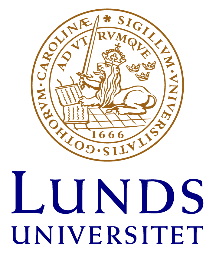 Dokumentation av arbetsmiljörisker som en del av det systematiska arbetsmiljöarbetet Documentation of work environment risks in the systematic work environment management workDokumentation av arbetsmiljörisker som en del av det systematiska arbetsmiljöarbetet Documentation of work environment risks in the systematic work environment management workDokumentation av arbetsmiljörisker som en del av det systematiska arbetsmiljöarbetet Documentation of work environment risks in the systematic work environment management workDokumentation av arbetsmiljörisker som en del av det systematiska arbetsmiljöarbetet Documentation of work environment risks in the systematic work environment management workDokumentation av arbetsmiljörisker som en del av det systematiska arbetsmiljöarbetet Documentation of work environment risks in the systematic work environment management workDokumentation av arbetsmiljörisker som en del av det systematiska arbetsmiljöarbetet Documentation of work environment risks in the systematic work environment management workDokumentation av arbetsmiljörisker som en del av det systematiska arbetsmiljöarbetet Documentation of work environment risks in the systematic work environment management workTitelTitleDatumDateDiarienummerArbetsställeWork placeDeltagareParticipantsResultat av riskbedömningResult of risk assessmentResultat av riskbedömningResult of risk assessmentResultat av riskbedömningResult of risk assessmentResultat av riskbedömningResult of risk assessmentResultat av riskbedömningResult of risk assessmentHandlingsplanAction planHandlingsplanAction planHandlingsplanAction planHandlingsplanAction planRiskkällor och riskerRisks and sources of risksRiskkällor och riskerRisks and sources of risksRiskbedömningRisk assessmentRiskbedömningRisk assessmentRiskbedömningRisk assessmentÅtgärderMitigation actionsAnsvarigResponsibleKlart datumFinished byÅtgärd uppföljdAction reviewedRiskkällor och riskerRisks and sources of risksRiskkällor och riskerRisks and sources of risksLågLowMedelMediumAllvarligHighÅtgärderMitigation actionsAnsvarigResponsibleKlart datumFinished byÅtgärd uppföljdAction reviewedLåg riskLow riskRisk som kan ge obetydlig eller snabbt övergående ohälsa/skada på person, organisation, miljö eller fastighet. Risk that can cause insignificant or rapid transient illness/damage to person, organization, environment or property.Risk som kan ge obetydlig eller snabbt övergående ohälsa/skada på person, organisation, miljö eller fastighet. Risk that can cause insignificant or rapid transient illness/damage to person, organization, environment or property.Risk som kan ge obetydlig eller snabbt övergående ohälsa/skada på person, organisation, miljö eller fastighet. Risk that can cause insignificant or rapid transient illness/damage to person, organization, environment or property.Risk som kan ge obetydlig eller snabbt övergående ohälsa/skada på person, organisation, miljö eller fastighet. Risk that can cause insignificant or rapid transient illness/damage to person, organization, environment or property.Risk som kan ge obetydlig eller snabbt övergående ohälsa/skada på person, organisation, miljö eller fastighet. Risk that can cause insignificant or rapid transient illness/damage to person, organization, environment or property.Risk som kan ge obetydlig eller snabbt övergående ohälsa/skada på person, organisation, miljö eller fastighet. Risk that can cause insignificant or rapid transient illness/damage to person, organization, environment or property.Risk som kan ge obetydlig eller snabbt övergående ohälsa/skada på person, organisation, miljö eller fastighet. Risk that can cause insignificant or rapid transient illness/damage to person, organization, environment or property.Risk som kan ge obetydlig eller snabbt övergående ohälsa/skada på person, organisation, miljö eller fastighet. Risk that can cause insignificant or rapid transient illness/damage to person, organization, environment or property.Medel riskMedium riskRisk som kan ge betydande ohälsa/skada (behandling motsv. 1:a hjälpen) på person, org., miljö eller fastighet. Alternativt obetydlig eller snabbt övergående ohälsa/skada som förekommer ofta.Risk that can cause significant illness/injury (first aid treatment) to a person, organization, environment or property. Alternatively insignificant or rapid transient illness/damage that occurs frequently.Risk som kan ge betydande ohälsa/skada (behandling motsv. 1:a hjälpen) på person, org., miljö eller fastighet. Alternativt obetydlig eller snabbt övergående ohälsa/skada som förekommer ofta.Risk that can cause significant illness/injury (first aid treatment) to a person, organization, environment or property. Alternatively insignificant or rapid transient illness/damage that occurs frequently.Risk som kan ge betydande ohälsa/skada (behandling motsv. 1:a hjälpen) på person, org., miljö eller fastighet. Alternativt obetydlig eller snabbt övergående ohälsa/skada som förekommer ofta.Risk that can cause significant illness/injury (first aid treatment) to a person, organization, environment or property. Alternatively insignificant or rapid transient illness/damage that occurs frequently.Risk som kan ge betydande ohälsa/skada (behandling motsv. 1:a hjälpen) på person, org., miljö eller fastighet. Alternativt obetydlig eller snabbt övergående ohälsa/skada som förekommer ofta.Risk that can cause significant illness/injury (first aid treatment) to a person, organization, environment or property. Alternatively insignificant or rapid transient illness/damage that occurs frequently.Risk som kan ge betydande ohälsa/skada (behandling motsv. 1:a hjälpen) på person, org., miljö eller fastighet. Alternativt obetydlig eller snabbt övergående ohälsa/skada som förekommer ofta.Risk that can cause significant illness/injury (first aid treatment) to a person, organization, environment or property. Alternatively insignificant or rapid transient illness/damage that occurs frequently.Risk som kan ge betydande ohälsa/skada (behandling motsv. 1:a hjälpen) på person, org., miljö eller fastighet. Alternativt obetydlig eller snabbt övergående ohälsa/skada som förekommer ofta.Risk that can cause significant illness/injury (first aid treatment) to a person, organization, environment or property. Alternatively insignificant or rapid transient illness/damage that occurs frequently.Risk som kan ge betydande ohälsa/skada (behandling motsv. 1:a hjälpen) på person, org., miljö eller fastighet. Alternativt obetydlig eller snabbt övergående ohälsa/skada som förekommer ofta.Risk that can cause significant illness/injury (first aid treatment) to a person, organization, environment or property. Alternatively insignificant or rapid transient illness/damage that occurs frequently.Risk som kan ge betydande ohälsa/skada (behandling motsv. 1:a hjälpen) på person, org., miljö eller fastighet. Alternativt obetydlig eller snabbt övergående ohälsa/skada som förekommer ofta.Risk that can cause significant illness/injury (first aid treatment) to a person, organization, environment or property. Alternatively insignificant or rapid transient illness/damage that occurs frequently.Allvarlig riskHigh riskRisk som kan ge allvarlig och/eller bestående ohälsa/skada på person (sjukfrånvaro/bestående men), organisation, miljö eller fastighet alternativt betydande ohälsa/skada som förekommer ofta. Risk that can cause serious and/or permanent illness/ injury to a person (sick leave/permanent injury), org., environment or property or alternatively significant illness/injury that occurs frequently.Risk som kan ge allvarlig och/eller bestående ohälsa/skada på person (sjukfrånvaro/bestående men), organisation, miljö eller fastighet alternativt betydande ohälsa/skada som förekommer ofta. Risk that can cause serious and/or permanent illness/ injury to a person (sick leave/permanent injury), org., environment or property or alternatively significant illness/injury that occurs frequently.Risk som kan ge allvarlig och/eller bestående ohälsa/skada på person (sjukfrånvaro/bestående men), organisation, miljö eller fastighet alternativt betydande ohälsa/skada som förekommer ofta. Risk that can cause serious and/or permanent illness/ injury to a person (sick leave/permanent injury), org., environment or property or alternatively significant illness/injury that occurs frequently.Risk som kan ge allvarlig och/eller bestående ohälsa/skada på person (sjukfrånvaro/bestående men), organisation, miljö eller fastighet alternativt betydande ohälsa/skada som förekommer ofta. Risk that can cause serious and/or permanent illness/ injury to a person (sick leave/permanent injury), org., environment or property or alternatively significant illness/injury that occurs frequently.Risk som kan ge allvarlig och/eller bestående ohälsa/skada på person (sjukfrånvaro/bestående men), organisation, miljö eller fastighet alternativt betydande ohälsa/skada som förekommer ofta. Risk that can cause serious and/or permanent illness/ injury to a person (sick leave/permanent injury), org., environment or property or alternatively significant illness/injury that occurs frequently.Risk som kan ge allvarlig och/eller bestående ohälsa/skada på person (sjukfrånvaro/bestående men), organisation, miljö eller fastighet alternativt betydande ohälsa/skada som förekommer ofta. Risk that can cause serious and/or permanent illness/ injury to a person (sick leave/permanent injury), org., environment or property or alternatively significant illness/injury that occurs frequently.Risk som kan ge allvarlig och/eller bestående ohälsa/skada på person (sjukfrånvaro/bestående men), organisation, miljö eller fastighet alternativt betydande ohälsa/skada som förekommer ofta. Risk that can cause serious and/or permanent illness/ injury to a person (sick leave/permanent injury), org., environment or property or alternatively significant illness/injury that occurs frequently.Risk som kan ge allvarlig och/eller bestående ohälsa/skada på person (sjukfrånvaro/bestående men), organisation, miljö eller fastighet alternativt betydande ohälsa/skada som förekommer ofta. Risk that can cause serious and/or permanent illness/ injury to a person (sick leave/permanent injury), org., environment or property or alternatively significant illness/injury that occurs frequently.